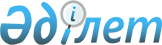 О дополнительном регламентировании порядка проведения собраний, митингов, шествий, пикетов и демонстраций в Бурабайском районе
					
			Утративший силу
			
			
		
					Решение Бурабайского районного маслихата Акмолинской области от 2 марта 2011 года № С-31/1. Зарегистрировано Управлением юстиции Бурабайского района Акмолинской области 18 марта 2011 года № 1-19-195. Утратило силу решением Бурабайского районного маслихата Акмолинской области от 22 октября 2014 года № 5С-35/8      Сноска. Утратило силу решением Бурабайского районного маслихата Акмолинской области от 22.10.2014 № 5С-35/8 (вступает в силу и вводится в действие со дня подписания).

      В соответствии со статьей 6 Закона Республики Казахстан от 23 января 2001 года «О местном государственном управлении и самоуправлении в Республике Казахстан», статьей 10 Закона Республики Казахстан от 17 марта 1995 года «О порядке организации и проведения мирных собраний, митингов, шествий, пикетов и демонстраций в Республике Казахстан», пунктом 1 статьи 27 Закона Республики Казахстан от 24 марта 1998 года «О нормативных правовых актах» Бурабайский районный маслихат РЕШИЛ:



      1. В целях дополнительного регламентирования порядка проведения собраний, митингов, шествий, пикетов и демонстраций определить места проведения собраний, митингов, шествий, пикетов и демонстраций в Бурабайском районе согласно приложению.



      2. Признать утратившими силу решения Бурабайского районного маслихата «Об определении мест на территории Щучинского района и г. Щучинска для проведения мирных собраний, митингов, шествий, пикетов и демонстраций» от 20 октября 2005 года № С-21/5 (зарегистрировано в реестре государственной регистрации нормативных правовых актов № 1-19-47, опубликовано 3 ноября 2005 года в районной газете «Бурабай», 31 октября 2005 года в районной газете «Луч»), «О внесении изменений в решение Щучинского районного маслихата от 20 октября 2005 года № С-21/5 «Об определении мест на территории Щучинского района и города Щучинска для проведения мирных собраний, митингов, шествий, пикетов и демонстраций» от 30 июня 2007 года № С-41/4 (зарегистрировано в реестре государственной регистрации нормативных правовых актов № 1-19-107, опубликовано 19 июля 2007 года в районной газете «Бурабай», 16 июля 2007 года в районной газете «Луч»).



      3. Настоящее решение вступает в силу со дня государственной регистрации в управлении юстиции Бурабайского района Акмолинской области и вводится в действие со дня официального опубликования.      Председатель

      XХХІ (внеочередной)

      сессии районного маслихата                 М.Каржаспаев      Секретарь

      районного маслихата                        Г.Марченко      «СОГЛАСОВАНО»      Аким Бурабайского района                   В.Балахонцев

Приложение     

к решению Бурабайского

районного маслихата

от 2 марта 2011 года

№ С-31/1       Места проведения собраний, митингов, шествий

пикетов и демонстраций в Бурабайском районе      Сноска. Приложение с изменением, внесенным решением Бурабайского районного маслихата от 29.03.2013 № 5С-14/2 (вводится в действие со дня официального опубликования).
					© 2012. РГП на ПХВ «Институт законодательства и правовой информации Республики Казахстан» Министерства юстиции Республики Казахстан
				№Наименование

населенного пунктаМеста проведения собраний, митингов,

шествий, пикетов и демонстраций1город ЩучинскПлощадь перед районным Домом культуры,

улица Абылайхана, 382город ЩучинскПлощадь перед Государственным

коммунальным казенным предприятием

«Детский сад «Айналайын», улица Кирова, 573поселок БурабайПлощадь перед Домом культуры

«Бурабай», ул. Кенесары, 454село ОкжетпесПлощадь перед сельским Дом культуры

«Окжетпес»5аул СарыбулакЦентральная площадь ауыла Сарыбулак6село КызылагашЦентральная площадь села Кызылагаш7село Новый КарабаурЦентральная площадь села Новый Карабаур8исключен решением Бурабайского районного маслихата от 29.03.2013 № 5С-14/2 (вводится в действие со дня официального опубликования).исключен решением Бурабайского районного маслихата от 29.03.2013 № 5С-14/2 (вводится в действие со дня официального опубликования).9аул АкылбайЦентральная площадь ауыла Акылбай10село ОзерноеЦентральная площадь села Озерное11село ВеденовкаЦентральная площадь села Веденовка12село ЖанатуганЦентральная площадь села Жанатуган13село КарабулакЦентральная площадь села Карабулак14село ФедосеевкаЦентральная площадь села Федосеевка15село ЗлатопольеЦентральная площадь села Златополье16село СавинкаЦентральная площадь села Савинка17село СотниковкаЦентральная площадь села Сотниковка18село ПервомайскоеЦентральная площадь села Первомайское19село НовоандреевкаЦентральная площадь села Новоандреевка20село Лесной ХуторЦентральная площадь села Лесной Хутор21село ТулькулиЦентральная площадь села Тулькули22село Зеленый БорПлощадь перед сельским Домом культуры23село КымызынайЦентральная площадь села Кымызынай24село МолбазаЦентральная площадь села Молбаза25село МадениетЦентральная площадь села Мадениет26село ЖанаталапЦентральная площадь села Жанаталап27село КатаркольЦентральная площадь села Катарколь28село СосновкаЦентральная площадь села Сосновка29село КлючевоеЦентральная площадь села Ключевое30село ВишневоеЦентральная площадь села Вишневое31село КенесарыЦентральная площадь села Кенесары32село Разъезд № 17Центральная площадь села Разъезд № 1733село Разъезд № 19Центральная площадь села Разъезд № 1934аул БаянбайЦентральная площадь ауыла Баянбай35село БрусиловкаЦентральная площадь села Брусиловка36аул АтамекенЦентральная площадь ауыла Атамекен37село ЖасылЦентральная площадь села Жасыл38аул КаражарЦентральная площадь ауыла Каражар39село ЖанажолЦентральная площадь села Жанажол40село ЖаркайынЦентральная площадь села Жаркайын41село ШиелиЦентральная площадь села Шиели42аул Наурызбай БатыраЦентральная площадь ауыла Наурызбай Батыра43село УрумкайЦентральная площадь села Урумкай44село ДмитриевкаЦентральная площадь села Дмитриевка45село ЫнталыЦентральная площадь села Ынталы46село КиндыккарагайЦентральная площадь села Киндыккарагай47село КульстанЦентральная площадь села Кульстан48село КарашиликЦентральная площадь села Карашилик49село Красный КордонЦентральная площадь села Красный Кордон50село КорнектыЦентральная площадь села Корнекты51село УспеноюрьевкаЦентральная площадь села Успеноюрьевка52село КлинцыЦентральная площадь села Клинцы53село УльгиалганЦентральная площадь села Ульгиалган54село КарагайЦентральная площадь села Карагай55село НиколаевкаЦентральная площадь села Николаевка56село РайгородокЦентральная площадь села Райгородок